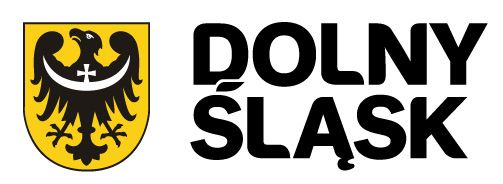 Załącznik nr 1 do Regulaminu Programu Dolnośląski Fundusz Rozwoju Bazy SportowejWniosek do Zarządu Województwa Dolnośląskiego o dofinansowanie zadania inwestycyjnego w ramach programu pn. DOLNOŚLĄSKI FUNDUSZ ROZWOJU BAZY SPORTOWEJ NA ROK 2024Nr rejestru UMWDData wpływuWnioskowana kwota dotacji z budżetu Województwa: I. Dane Identyfikacyjne i adresowe wnioskodawcyNazwa JST:Miejscowość:Ulica/nr:Kod pocztowy:Powiat:NIP:REGON:II. Informacje ogólne o zadaniu inwestycyjnymNazwa zadania:Lokalizacja realizowanego zadania inwestycyjnego:Miejscowość realizacji:……………………………………………………………………………………………………………………………………………………………..Ulica, nrPowiatGminaIII. Informacje sportowe.Okres realizacji zadania inwestycyjnego (łącznie z projektowaniem):Data od:	Data do:  IV. Dane osoby reprezentującej Wnioskodawcę (wójt/burmistrz/prezydent/starosta):Imię i nazwisko osoby reprezentującej Wnioskodawcę:Stanowisko osoby reprezentującej Wnioskodawcę:Dane bankowe:Nazwa banku:Numer rachunku bankowego, na który ma być przekazane dofinansowanie:Dane osoby do kontaktu z Urzędem MarszałkowskimImię i nazwisko:Nr tel.:Nr faksu:E-mail:V. Dane dotyczące zadania inwestycyjnego objętego wnioskiemVI. Harmonogram rzeczowo - finansowy zadania inwestycyjnego. Kwota podatku VAT stanowiąca koszt niekwalifikowanyOgółem netto (suma)Ogółem brutto (suma)VII. Koszty oraz źródła finansowania zadania inwestycyjnegoVIII. Wymagane załączniki:Oświadczenie o posiadanym prawie do dysponowania nieruchomością na cele budowlane i  dokument potwierdzający prawo do dysponowania nieruchomością (odpis z księgi wieczystej lub wypis z rejestru gruntów z mapą ewidencyjną).Oświadczenie o zabezpieczeniu środków własnych na finansowanie zadania inwestycyjnego.Oświadczenie o zabezpieczeniu środków finansowych na utrzymanie obiektu oraz, że po oddaniu do użytku obiekt będzie utrzymany na właściwym poziomie technicznym.Harmonogram rzeczowo finansowy zadania inwestycyjnego z podziałem na źródła finansowania wydatków.Oświadczenie o kwalifikowalności podatku VAT.IX. Zobowiązania:Po oddaniu do użytku należy utrzymywać obiekt sportowy we właściwym stanie technicznym oraz użytkować zgodnie z jego przeznaczeniem.Zabezpieczenie niezbędnych środków finansowych na utrzymanie jakości i trwałości obiektu.Zapewnienie ogólnodostępności obiektu poprzez udostępnianie w szerokim zakresie w sposób opisany we wniosku.(Pieczątki i podpisy osób reprezentujących JST wraz z podpisem skarbnika)Nazwy klubów sportowych działających w gminie:Ogólnodostępne obiekty treningowo szkoleniowe:Wydarzenia sportowe organizowane w gminie:1. Charakterystyka zadania inwestycyjnego.2. Kategoria i przeznaczenie obiektu (np. obiekt szkoleniowy, treningowy, możliwość organizacji imprez PZS, zgrupowań, szkoleń, rozgrywania turniejów lokalnych, wojewódzkich, krajowych, międzynarodowych/jakich?/).3. Uzasadnienie potrzeby realizacji zadania inwestycyjnego.4. Program rozwoju szkolenia sportowego w gminie ( określenie grupy docelowej oraz rezultatów podjętych działań).5. Zasady udostępniania obiektu (sposób dostępu do obiektu ewentualna odpłatność, przewidywane godziny użytkowania).6. Opis rozwiązań dotyczących dostępności obiektu do potrzeb dla osób ze szczególnymi potrzebami.7. Informacja o sposobie wykorzystania ogólnodostępnych obiektów sportowych w gminie.8. Zgodność z innymi projektami realizowanymi przez Departament Sportu i Infrastruktury Sportowej Urzędu Marszałkowskiego Województwa Dolnośląskiego.NrElementy i rodzaje robótOgółem nettoOgółem bruttoTermin zakończenia poszczególnych składników zadaniaUwagi1.2.3.LPŹródła finansowaniaw 2024 rokuOgółem1.Środki UMWD3.Środki własne JST4.InneOgółem: